Revised: 01/24/2018	OMB Control No. 0648-0633Expiration Date: 5/31/2018ANNUALAMENDMENT 91/CHINOOK EDR AFA POLLOCK FISHERYVESSEL FUEL SURVEYCALENDAR YEAR 2017EXAMPLE ONLY. SUBMI EDR ONLINE AT	https://chinookedr.psmfc.org	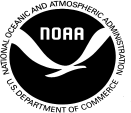 The Chinook Salmon Economic Data Report (EDR) Program provides additional data to assess the effectiveness of the Chinook salmon bycatch management measures implemented under Amendment 91 to the Fishery Management Plan for Groundfish of the Bering Sea and Aleutian Islands Management Area. The information collected is a combination of quantitative and qualitative data to conduct descriptive and quantitative analysis and comparisons of the annual and seasonal changes in the pollock fleet under Amendment 91.An owner or leaseholder of an American Fisheries Act (AFA) permitted vessel used to harvest or process pollock in the Bering Sea must submit the Vessel Fuel Survey each year, for the previous calendar year.This Fuel Survey is intended to provide information to fishery managers to evaluate the effectiveness of Chinook salmon bycatch management measures. The Fuel Survey collects information on the quantity and cost of all fuel consumed by each AFA vessel harvesting or processing pollock during the calendar year.If you have questions regarding this survey or need additional information, contact:Pacific States Marine Fisheries CommissionNMFS Economic Data Reports 205 SE Spokane, Suite 100Portland, OR 97202FAX: 503-595-3450EMAIL: CTR@psmfc.org TELEPHONE toll free 1-877-741-8913OR	Brian Garber-YontsNMFS Alaska Fisheries Science CenterTELEPHONE: 206-526-6301EMAIL: brian.garber-yonts@noaa.govSUBMIT VESSEL FUEL SURVEY CERTIFICATION PAGE ORENTIRE VESSEL FUEL SURVEY ELECTRONICALLY ON OR BEFORE 1700 HOURS A.L.T. ON JUNE 1 TO:https://chinookedr.psmfc.org	PART 1: Certification PageAFA-permitted vessel and owner identificationSubmittal of Vessel Fuel Survey: Select one of the following statements (check one box below).Person Submitting this ReportCertification: Read the following statement, and sign and date the box below:PART 2: Vessel Fuel Consumption and CostInstructionsFor each vessel operated by you in the AFA pollock fishery during calendar year 2018, report the following information:AFA Vessel Permit NumberAverage rate of fuel consumption.Report fuel consumption rates for the pollock fishery only.For each vessel, report the average rate of fuel consumption under average operating conditions during the calendar year. Report the fuel consumption rate separately for operating while towing and operating while transiting (traveling between points on fishing grounds, but not towing).For motherships, report the rate of fuel consumption for transiting only. If you do not have equipment on the vessel for actively monitoring the rate of fuel usage, provide the most accurate estimate you can based on the best information you have available.Annual Fuel Loaded and Total Cost.For each vessel, report the total amount of fuel loaded to the vessel, in gallons, during the calendar year and total cost of fuel for this vessel during the calendar year. Include all fuel that was loaded and invoiced, even if not completely used or paid for during the calendar year.Do not include lubrication and fluids costs other than fuel.ANNUAL CHINOOK EDR AFA POLLOCK VESSEL FUEL SURVEY PART 2: VESSEL FUEL CONSUMPTION AND COSTChinook EDR: Vessel Fuel Survey Page 5 of 5Vessel Owner /Leaseholder NameNMFS IDVessel NameAFA Permit Number[_]	You were the AFA owner or leaseholder for an AFA permitted vessel that harvested or processed AFA pollock during the calendar year 2018.Complete and submit ENTIRE VESSEL FUEL SURVEY FORMIn addition, submit all the Vessel Fuel Surveys received from and completed by Hired Masters on that same vessel.[_]	You were the AFA owner or leaseholder for an AFA permitted vessel that DID NOT HARVEST OR PROCESS AFA pollock during the calendar year 2018.Complete and submit the Certification Page ONLYProvide the name, title or NMFS ID, and contact information for the individual submitting the form.Provide the name, title or NMFS ID, and contact information for the individual submitting the form.NameTitle or NMFS IDBusiness Number TelephoneBusiness FAX NumberBusiness E-mail address (if available)Business E-mail address (if available)I certify under penalty of perjury that I have reviewed all the information in this report and that it is true and complete to the best of my knowledge.I certify under penalty of perjury that I have reviewed all the information in this report and that it is true and complete to the best of my knowledge.SignatureDate signedAFA Vessel Permit NumberAverage Rate of Fuel Consumption (gallons per hour)Average Rate of Fuel Consumption (gallons per hour)Annual Fuel Loaded (gallons)Annual Fuel Cost ($ US)AFA Vessel Permit NumberFishingTransiting (not fishing)Annual Fuel Loaded (gallons)Annual Fuel Cost ($ US)